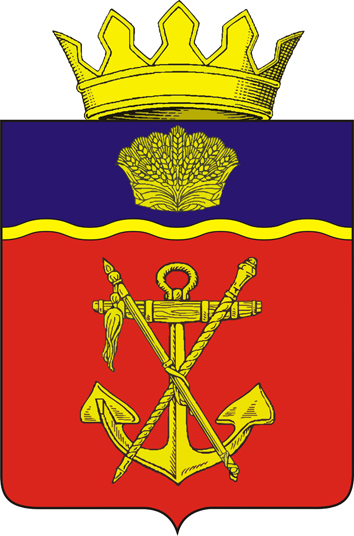 АДМИНИСТРАЦИЯКАЛАЧЁВСКОГО  МУНИЦИПАЛЬНОГО  РАЙОНАВОЛГОГРАДСКОЙ  ОБЛАСТИПОСТАНОВЛЕНИЕОт 28.02 2020г.       №  180О внесении изменений в постановление администрации Калачевского муниципального района Волгоградской области от 12.09.2016г. №692 «Об образовании  межведомственной комиссии по мобилизации доходов в консолидированный бюджет Калачевского муниципального района Волгоградской области и вопросам неформальной занятости населения»В целях обеспечения поступлений обязательных платежей в консолидированный бюджет Калачевского муниципального района, изыскания дополнительных резервов поступлений в консолидированный бюджет Калачевского муниципального района, обеспечения выполнения требований трудового законодательства в части своевременности и полноты выплаты заработной платы, выполнения запланированных социально значимых расходов бюджета Калачевского муниципального района, снижения неформальной занятости населения, исполнения трудового законодательства, руководствуясь Уставом Калачевского муниципального района,  а также с целью соблюдения прав граждан предпенсионного возраста, предусмотренных трудовым законодательством, администрация Калачевского муниципального района,п о с т а н о в л я е т:1. Внести в постановление администрации  Калачевского муниципального района  от 12.09.2016г. №692 «Об образовании межведомственной комиссии по мобилизации доходов в консолидированный бюджет Калачевского муниципального района Волгоградской области и вопросам  неформальной занятости населения » (далее – Постановление) следующие изменения:1.1. В п. 2.1 приложения № 1 к Постановлению  добавить абзац следующего содержания: «Взаимодействие с работодателями по организации и координации работы по формированию и ведению сведений о трудовой деятельности работников в электроном виде».        2. Настоящее постановление подлежит официальному опубликованию.        3.  Контроль исполнения настоящего постановления оставляю за собой.      И.о. Главы  Калачёвского      муниципального  района                                                                                  Н.П. Земскова 